INFORME N° 22 CENCyA - MODELOS DE INFORMES PREPARADOS DE ACUERDO CON LA RT 37 MODIFICADA POR LA RT 53  ÍNDICEINFORME N° 22 CENCyA - MODELOS DE INFORMES PREPARADOS DE ACUERDO CON LA RT 37 MODIFICADA POR LA RT 53  MODELOS DE INFORMES DE AUDITORÍA, REVISIÓN, OTROS ENCARGOS DEASEGURAMIENTO, CERTIFICACIONES, SERVICIOS RELACIONADOS E INFORMES DE CUMPLIMIENTOPREPARADOS DE ACUERDO CON LA RT 37 MODIFICADA POR LA RT 53Título I – Introducción. Guía para la aplicación de este informeEl objetivo de este informe es poner a disposición del contador en un único documento, los modelos de informes existentes en distintos pronunciamientos y los introducidos por las modificaciones de la RT 37 conformando un modelo integrado, funcional y de rápido acceso.Concordante con sus objetivos, su estructura se corresponde con la de la Resolución Técnica N° 37 modificada por la Resolución Técnica N° 53, de modo que esta equivalencia permita ubicar fácilmente el modelo requerido para solucionar rápidamente las cuestiones de rutina como así también las particulares que requieren un tratamiento específico.Esto significa para algunos encargos, particularmente Auditoría, proporcionar los modelos base de los informes de uso cotidianos y una sección con alternativas sugeridas que podrán incluirse o no de acuerdo con el juicio profesional del contador actuante.El presente informe se irá ampliando en el futuro, así como adecuando a la nueva normativa profesional que se emita. Por esa razón, es altamente recomendable utilizar la última versión disponible en el sitio web de la FACPCE para aplicar apropiadamente los modelos vigentes con sus textos actualizados.Modificaciones a la estructura de los informes de auditoríaEn el siguiente gráfico, se presentan la nueva estructura de los modelos de informes a utilizar en los encargos correspondientes a las secciones III.A, B, C y D de la Resolución Técnica N° 37 y las modificaciones con respecto al modelo anteriormente vigente.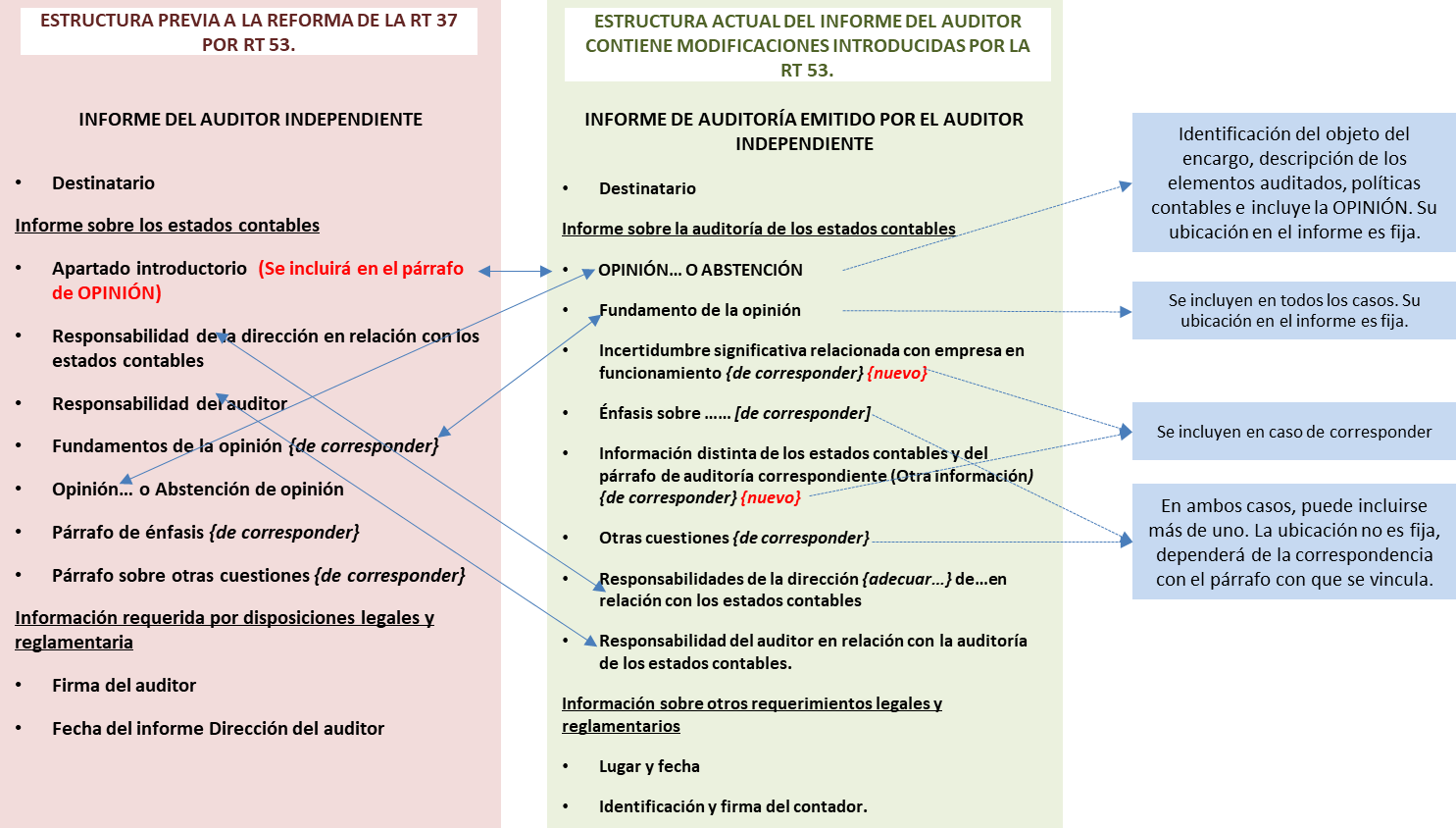 INFORME N° 22 CENCyA - MODELOS DE INFORMES PREPARADOS DE ACUERDO CON LA RT 37 MODIFICADA POR LA RT 53 Cuestiones a considerar para la lectura e interpretación de los modelosLos modelos de informes adjuntos son meramente ilustrativos y por lo tanto no son de aplicación obligatoria.El contador determinará, sobre la base de su criterio profesional, el contenido y la redacción de sus informes de auditoría.Con respecto al orden de los elementos del informe, el párrafo 3 de la secciónIII.A.ii de la Resolución Técnica N° 37 no establece un orden obligatorio, excepto para las secciones “Opinión” y “Fundamentos de la opinión”.El contador podrá incorporar párrafos de énfasis y sobre otras cuestiones en su informe de acuerdo con su evaluación de los temas a comunicar. Su ubicación en el informe dependerá de la naturaleza de información a comunicar o de la situación que lo origina, respectivamente. Párrafos 43 y 48 de la sección III.A.ii de la Resolución Técnica N° 37.Los modelos adjuntos se presentan considerando la información comparativa bajo los enfoques de cifras correspondientes de períodos anteriores (identificados con la sigla “CC”) o de estados comparativos (identificados con la sigla “ECC”), según se definen en los párrafos 59 a 64 de la sección III.A.ii de la Resolución Técnica N° 37Los modelos preparados bajo el enfoque de cifras correspondientes (“CC”) podrían contener el siguiente párrafo educativo: “Las cifras y otra información correspondientes al ejercicio finalizado el … de	de 20X0 son parteintegrante de los estados contables mencionados precedentemente y se las presenta con el propósito de que se interpreten exclusivamente en relación con las cifras y con la información del ejercicio actual”.Este párrafo pretende aclarar el alcance con el cual el contador considera a la información comparativa cuando el enfoque empleado es el de cifras correspondientes.En caso de decidir incorporar este texto educativo, la sección “Opinión” del informe contendrá:un primer párrafo que hace referencia al trabajo realizado o, en su caso, a que ha sido contratado para realizarlo y donde se identifica con precisión la información auditada,un segundo párrafo con el texto educativo ya señalado, yun tercer párrafo con la opinión del auditor.El contador ejercerá su criterio sobre la conveniencia de incluir tal aclaración en su informe y hasta cuándo hacerlo.En la sección de “Opinión” sobre presentación razonable, los modelos hacen referencia a la situación patrimonial de la entidad, así como sus resultados, la evolución de su patrimonio neto y el flujo de su efectivo. La mención a la evolución del patrimonio neto se ha incorporado en los modelos por tratarse de una práctica habitual en Argentina, aunque no es de aplicación única. Otra práctica admitida es hacer referencia solo a la presentación razonable de la situación patrimonial, los resultados y el flujo de efectivo, entendiendo que en ella queda subsumida la evolución del patrimonio neto.Excepto que el modelo indique lo contrario, se asume que el contador realizó todos los procedimientos de auditoría requeridos por las normas profesionales.INFORME N° 22 CENCyA - MODELOS DE INFORMES PREPARADOS DE ACUERDO CON LA RT 37 MODIFICADA POR LA RT 53 Los modelos adjuntos no contemplan la inclusión de la información adicional requerida por disposiciones legales y reglamentarias que puedan disponerse en las distintas jurisdicciones donde se emitan los informes, como, por ejemplo: situación de los registros contables de la entidad; información adicional requerida por CNV; cifras de los principales capítulos de los estados contables auditados. Solo incluyen texto referencial en relación a: deuda exigible y no exigible por el Sistema Integrado Previsional Argentino e información sobre procedimientos sobre prevención del lavado de activos de origen delictivo y financiación del terrorismo.Las situaciones planteadas no son todas las que podrían presentarse en la práctica; podrían existir otras situaciones y combinaciones de circunstancias no contempladas en estos modelos.Referencias generales:i Adaptar según corresponda: en una sociedad anónima: “Presidente y Directores”; en una sociedad de responsabilidad limitada: “Socios Gerentes”; en una entidad sin fines de lucro: “Miembros de la Comisión Directiva”; etcétera. En el caso de que el contador haya sido designado auditor por Asamblea, los informes de auditoría y de revisión se dirigirán a: “Accionistas, Presidente y Directores”.ii Incluir CUIT en caso de ser requerido por el respectivo CPCE.iii Adaptar las denominaciones de los estados contables según corresponda: “estado de situación patrimonial” o “balance general”; “estado de resultados” o “estado de recursos y gastos” en las entidades sin fines de lucro.iv Adaptar según corresponda. En una sociedad anónima: “el Directorio”; en una sociedad de responsabilidad limitada: “la Gerencia”; en una entidad sin fines de lucro: “el Administrador”; etcétera.INFORME N° 22 CENCyA - MODELOS DE INFORMES - Preparados de acuerdo con la RT 37 modificada por la RT 53  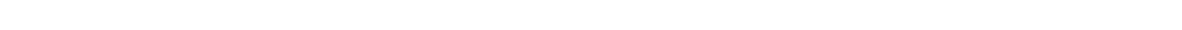 CAPÍTULO V - OTROS ENCARGOS DE ASEGURAMIENTO  Sección V.A - Otros encargos de aseguramiento en general  INFORME DE ASEGURAMIENTO LIMITADO DE CONTADOR PÚBLICO  INDEPENDIENTE SOBRE EL CUMPLIMIENTO DEL SISTEMA DE CONTROL  INTERNO CON LAS NORMAS ESTABLECIDAS POR ABCD (*)  Señores  Presidente y Directoresi de  ABCD  CUIT N°: ……………ii   Domicilio legal: ……………  Identificación de la información objeto del encargo  He revisado la Declaración adjunta de la Direccióniv de ABCD, que firmo a los efectos  de su identificación, para emitir un informe de aseguramiento limitado sobre:  (a)  si la descripción del cumplimiento del sistema de control interno de ABCD incluida  en la Declaración adjunta1 de acuerdo con los objetivos de control (las Normas2)  establecidos por la Direccióniv de ABCD al … de …………… de 20X1 ha sido  preparada apropiadamente, en todos los aspectos significativos definidos en las  Normas; y  (b)  si la Declaración adjunta de que el sistema de control interno de ABCD al … de  …………… de 20X1 ha sido debidamente diseñado e implementado para cumplir  con las Normas es apropiada en todos los aspectos significativos, de acuerdo con  los objetivos de control incluidos en la descripción.  Responsabilidades de la Direccióniv  La Direccióniv de ABCD es responsable de la preparación de la Declaración y de que  esté libre de incorrecciones significativas. Esta responsabilidad incluye: la integridad,  exactitud  y  el  método  de  presentación  de  la  descripción  y  de  la  declaración,  el  establecimiento de los objetivos de control, su diseño e implementación.  La Direccióniv es también responsable de la prevención y detección de fraudes y del  cumplimiento de las leyes y regulaciones relacionadas con la actividad de ABCD {en  caso que corresponda}.  Responsabilidades del contador público  Mi responsabilidad consiste en expresar una conclusión de seguridad limitada sobre la  Declaración, basada en mi encargo de aseguramiento. He llevado a cabo mi tarea de  conformidad con las normas sobre otros encargos de aseguramiento establecidas en  la  sección  V.A  de  la  Resolución  Técnica  N°  37  de  la  Federación  Argentina  de  1La descripción de los objetivos de control y la declaración sobre su diseño e implementación generalmente conforman  un único documento emitido por el responsable y puede referenciarse como anexo al informe profesional.  2Las normas describen los criterios o referencias específicas a estándares y pueden identificarse en otro anexo adjunto  al informe profesional.   5  INFORME N° 22 CENCyA - MODELOS DE INFORMES - Preparados de acuerdo con la RT 37 modificada por la RT 53  Consejos Profesionales de Ciencias Económicas (FACPCE). Dichas normas exigen  que cumpla los requerimientos de ética, así como que planifique y ejecute el encargo  con el fin de obtener una seguridad limitada acerca de si, en todos los aspectos  significativos, la descripción ha sido apropiadamente preparada de conformidad con  las Normas y la Declaración es adecuada de acuerdo con los objetivos de control  incluidos en la descripción.  Los procedimientos seleccionados dependen del juicio del contador público, incluida la  valoración de los riesgos de incorrecciones significativas en la Declaración, y de los  riesgos de que el sistema de control interno no cumpla con las Normas por no haber  sido  adecuadamente  diseñado  e  implementado  al  …  de  ……………  de  20X1.  Al  efectuar dichas valoraciones del riesgo, el contador público tiene en cuenta el control  interno  pertinente  para  la  preparación  razonable  por  parte  de  la  entidad  de  la  Declaración, con el fin de diseñar los procedimientos de aseguramiento que sean  adecuados en función de las circunstancias y no con la finalidad de expresar una  opinión sobre la eficacia operativa del control interno de la entidad relacionado con la  Declaración.  Mi encargo de aseguramiento limitado ha incluido:  a) 	evaluar lo apropiado del sistema de control interno para cumplir con las Normas;  b) 	evaluar la validez de los objetivos de control establecidos por ABCD incluidos en  la Declaración; y  c) 	evaluar la presentación integral del sistema de control interno de ABCD en la  descripción y si este sistema ha estado adecuadamente diseñado e implementado  al … de …………… de 20X1 para lograr los objetivos de control establecidos en la  Declaración.  Un encargo de aseguramiento limitado brinda una menor seguridad que un encargo de  aseguramiento razonable, dado que los procedimientos para obtener elementos de  juicio son más limitados.  Mi contratación no incluye la realización de procedimientos para evaluar la eficacia  operativa de los controles mencionados en la descripción y, en consecuencia, en este  informe no expreso una conclusión al respecto.  Considero  que  los  elementos  de  juicio  que  he  obtenido  proporcionan  una  base  suficiente y adecuada para mi conclusión.  Identificación de los criterios aplicados  Los  criterios  para  este  encargo  son  los  objetivos  de  control  establecidos  en  la  Declaración adjuntos como Anexo …3, contra los cuales se han evaluado el diseño y la  implementación  de  los  controles.  {Puede  incluir  referencias  a  estándares,  con  descripción precisa del alcance de su aplicación. Por ejemplo: Los objetivos de control  incluidos en las Normas han sido desarrollados internamente por la Direccióniv de  ABCD, en base a los elementos definidos en el COSO Internal Control - Integrated  Framework  (Marco  Integrado  de  Control  Interno  emitido  por  el  Comité  de  las  Organizaciones Patrocinadoras de la Comisión Treadway) especificando los puntos de  enfoque aplicados}.  Limitaciones de un sistema de control interno  Debido a su naturaleza y limitaciones inherentes, un sistema de control interno podría  no prevenir, detectar y corregir todos los hechos relevantes que puedan resultar en un  3Los criterios pueden estar incluidos en la Declaración del responsable. En ese caso, no es necesario el anexo, sino  una referencia a la Declaración.  6  INFORME N° 22 CENCyA - MODELOS DE INFORMES - Preparados de acuerdo con la RT 37 modificada por la RT 53  no cumplimiento de las Normas establecidas por la Direccióniv de ABCD. También, la  proyección de cualquier evaluación sobre la idoneidad del diseño e implementación de  un sistema de control interno a períodos futuros está sujeta al riesgo de que los  controles pudieran volverse inadecuados o fallar por cambios en las condiciones o por  deteriorarse el grado de cumplimiento de las Normas. Estas circunstancias pueden  alterar la validez de dichas evaluaciones.   Conclusión  Sobre la base del trabajo descripto en el presente informe, nada llamó mi atención que  me hiciera pensar que:  a) 	la descripción del cumplimiento del sistema de control interno de ABCD con las  normas respectivas establecidas por la Direccióniv de ABCD al … de ……………  de  20X1  no  estuviera  apropiadamente  preparada,  en  todos  los  aspectos  significativos, de acuerdo con los objetivos de control establecidos en las Normas;  y  b) 	la Declaración de que el sistema de control interno de ABCD al … de ……………  de 20X1 ha sido debidamente diseñado e implementado para cumplir con las  Normas no sea apropiada, en todos los aspectos significativos, de acuerdo con los  objetivos de control incluidos en la Declaración.  Otras cuestiones: Restricción a la distribución y uso de este informe  Mi 	informe 	se 	emite 	únicamente 	para 	uso 	por 	parte 	de 	ABCD 	y 	de  …………………………  {detallar  usuarios  que  nos  fueron  informados}  y  no  asumo  responsabilidad  por  su  distribución  o  utilización  por  partes  distintas  a  las  aquí  mencionadas.  [Lugar y fecha]  [Identificación y firma del contador]  7  INFORME N° 22 CENCyA - MODELOS DE INFORMES - Preparados de acuerdo con la RT 37 modificada por la RT 53  INFORME DE ASEGURAMIENTO RAZONABLE DE CONTADOR PÚBLICO  INDEPENDIENTE SOBRE EL CUMPLIMIENTO DEL SISTEMA DE CONTROL  INTERNO CON LAS NORMAS ESTABLECIDAS POR ABCD4  Señores  Presidente y Directoresi de  ABCD  CUIT N°: ……………ii   Domicilio legal: ……………  Identificación de la información objeto del encargo  He examinado la Declaración adjunta de Direccióniv de ABCD, que firmo a los efectos  de su identificación, para emitir un informe de aseguramiento razonable sobre:  (a)  si la descripción del cumplimiento del sistema de control interno de ABCD incluida  en la Declaración adjunta5 de acuerdo con los objetivos de control (las Normas6)  establecidos por la Direccióniv de ABCD ha sido preparada apropiadamente, en  todos los aspectos significativos definidos en las Normas;  (b)  si la Declaración adjunta de que el sistema de control interno de ABCD ha sido  debidamente diseñado e implementado para cumplir con las Normas es apropiada  en  todos  los  aspectos significativos,  de  acuerdo  con  los  objetivos  de  control  incluidos en la descripción; y  (c)  si la Declaración adjunta acerca de que los controles, que eran los necesarios  para  que  los  objetivos  de  control  indicados  en  la  descripción,  funcionaron  eficazmente durante el período comprendido entre el … de …………… y el … de  …………… de 20X1.  Responsabilidades de la Direccióniv  La Direccióniv de ABCD es responsable de la preparación de la Declaración y de que  esté libre de incorrecciones significativas. Esta responsabilidad incluye: la integridad,  exactitud  y  el  método  de  presentación  de  la  descripción  y  de  la  declaración,  el  establecimiento  de  los  objetivos  de  control,  su  diseño,  implementación  y  eficacia  operativa.   La Direccióniv es también responsable de la prevención y detección de fraudes y del  cumplimiento de las leyes y regulaciones relacionadas con la actividad de ABCD {en  caso que corresponda}.  Responsabilidades del contador público  Mi responsabilidad consiste en expresar una conclusión de seguridad razonable sobre  4 El encargo puede incluir un examen integral del sistema de control interno o un componente o elemento.  5 La descripción de los objetivos de control y la declaración sobre su diseño e implementación y, en este caso, eficacia  operativa generalmente conforman un único documento emitido por el responsable y puede referenciarse como anexo  al informe profesional.  6 Las normas describen los criterios o referencias específicas a estándares y pueden identificarse en otro anexo adjunto  al informe profesional.   8  INFORME N° 22 CENCyA - MODELOS DE INFORMES - Preparados de acuerdo con la RT 37 modificada por la RT 53  la Declaración, basada en mi encargo de aseguramiento. He llevado a cabo mi tarea  de conformidad con las normas sobre otros encargos de aseguramiento establecidas  en la sección V.A de la Resolución Técnica N° 37 de la Federación Argentina de  Consejos Profesionales de Ciencias Económicas (FACPCE). Dichas normas exigen  que cumpla los requerimientos de ética, así como que planifique y ejecute el encargo  con el fin de obtener una seguridad razonable acerca de si, en todos los aspectos  significativos, la descripción ha sido apropiadamente preparada de conformidad con  las Normas y la Declaración es adecuada de acuerdo con los objetivos de control  incluidos en la descripción.  Un encargo de aseguramiento razonable implica la aplicación de procedimientos sobre  el diseño, implementación y eficacia operativa del sistema de control interno. Los  procedimientos seleccionados dependen del juicio del contador público, incluida la  valoración de los riesgos de incorrecciones significativas en la Declaración, y de los  riesgos de que el sistema de control interno no cumpla con las Normas por no haber  sido  adecuadamente  diseñado  e  implementados  o  no  funcionen  eficazmente.  Al  efectuar dichas valoraciones del riesgo, el contador público tiene en cuenta el control  interno  pertinente  para  la  preparación  razonable  por  parte  de  la  entidad  de  la  Declaración, con el fin de diseñar los procedimientos de aseguramiento que sean  adecuados en función de las circunstancias.  Mi encargo de aseguramiento razonable ha incluido:  a) 	evaluar lo apropiado del sistema de control interno para cumplir con las Normas;  b) 	evaluar la validez de los objetivos de control establecidos por ABCD incluidos en  la Declaración;  c) 	evaluar la presentación integral del sistema de control interno de ABCD en la  descripción y si este sistema ha estado adecuadamente diseñado e implementado  para lograr los objetivos de control establecidos en la Declaración; y  d) 	evaluar la eficacia operativa de los controles durante el período comprendido entre  el … de …………… y el … de …………… de 20X1.  Considero  que  los  elementos  de  juicio  que  he  obtenido  proporcionan  una  base  suficiente y adecuada para mi conclusión.  Descripción de las pruebas de controles {De corresponder}7  Los controles específicos que se probaron y la naturaleza, momento de realización y  resultados de dichas pruebas se detallan a continuación: {o “… se presentan en el  Anexo … que se acompaña formando parte de este informe”}.  Identificación de los criterios aplicados  Los  criterios  para  este  encargo  son  los  objetivos  de  control  establecidos  en  la  Declaración adjuntos como Anexo …8, contra los cuales se han evaluado el diseño, la  implementación y la eficacia operativa de los controles. {Puede incluir referencias a  estándares, con descripción precisa del alcance de su aplicación. Por ejemplo: Los  objetivos de control incluidos en las Normas han sido desarrollados internamente por  la Direccióniv de ABCD, en base a los elementos definidos en el COSO Internal Control  
- Integrated Framework (Marco Integrado de Control Interno emitido por el Comité de  las Organizaciones Patrocinadoras de la Comisión Treadway) especificando los puntos  de enfoque aplicados}.  7 Puede pactarse con el comitente la inclusión de este párrafo. No implica condicionar o pactar la selección de las  pruebas por parte del contador. Es descriptivo/aclaratorio, particularmente si el encargo solo incluye componentes o  elementos del sistema de control interno.   8 Los criterios pueden estar incluidos en la Declaración del responsable. En ese caso, no es necesario el anexo, sino  una referencia a la Declaración.  9  INFORME N° 22 CENCyA - MODELOS DE INFORMES - Preparados de acuerdo con la RT 37 modificada por la RT 53  Limitaciones de un sistema de control interno  Debido a su naturaleza y limitaciones inherentes, un sistema de control interno podría  no prevenir, detectar y corregir todos los hechos relevantes que puedan resultar en un  no cumplimiento de las Normas establecidas por la Direccióniv de ABCD. También, la  proyección de cualquier evaluación sobre la idoneidad del diseño, implementación y  eficacia operativa de un sistema de control interno a períodos futuros está sujeta al  riesgo de que los controles pudieran volverse inadecuados o fallar por cambios en las  condiciones  o  por  deteriorarse  el  grado  de  cumplimiento  de  las  Normas.  Estas  circunstancias pueden alterar la validez de dichas evaluaciones.   Conclusión  Sobre la base del trabajo descripto en el presente informe, en todos los aspectos  significativos:  a) 	la descripción presenta razonablemente el sistema de control interno de ABCD, de  acuerdo con los objetivos de control establecidos en las Normas por la Direccióniv  de ABCD;  b) 	el  sistema  de  control  interno  de  ABCD  ha  sido  debidamente  diseñado  e  implementado para cumplir con las Normas, de acuerdo con los objetivos de  control incluidos en la Declaración; y  c) 	los 	controles 	examinados, 	que 	fueron 	los 	necesarios 	para 	obtener 	un  aseguramiento  razonable  de  que  los  objetivos  de  control  establecidos  en  la  Declaración 	fueran 	logrados, 	operaron 		eficazmente 	durante 		el 	período  comprendido entre el … de …………… y el … de …………… de 20X1.  Otras cuestiones: Restricción a la distribución y uso de este informe  Mi 	informe 	se 	emite 	únicamente 	para 	uso 	por 	parte 	de 	ABCD 	y 	de  …………………………  {detallar  usuarios  que  nos  fueron  informados}  y  no  asumo  responsabilidad  por  su  distribución  o  utilización  por  partes  distintas  a  las  aquí  mencionadas.  [Lugar y fecha]  [Identificación y firma del contador]  10  INFORME N° 22 CENCyA - MODELOS DE INFORMES - Preparados de acuerdo con la RT 37 modificada por la RT 53  INFORME DE ASEGURAMIENTO LIMITADO DE CONTADOR PÚBLICO  INDEPENDIENTE SOBRE EL CUMPLIMIENTO DEL SISTEMA DE CONTROL  INTERNO CON LAS NORMAS ESTABLECIDAS POR ABCD9  Señores  Presidente y Directoresi de  ABCD  CUIT N°: ……………ii   Domicilio legal: ……………  Identificación de la información objeto del encargo  He  revisado  el  sistema  de  control  interno  de  ABCD  para  emitir  un  informe  de  aseguramiento limitado sobre el diseño e implementación de su sistema de control  interno …………………………10 al … de …………… de 20X1.  Responsabilidades de la Direccióniv  La Direccióniv de ABCD es responsable de la definición y/o adopción de los criterios de  control  o  marcos  de  referencia11  (en  adelante,  las  Normas)12  {adaptar  según  corresponda} aplicables y del diseño e implementación del sistema de control interno  …………………………13  de  acuerdo  a  los  criterios/marcos  establecidos,  al  …  de  …………… de 20X1.  La Direccióniv es también responsable de la prevención y detección de fraudes y del  cumplimiento de las leyes y regulaciones relacionadas con la actividad de ABCD {en  caso que corresponda}.  Responsabilidades del contador público  Mi responsabilidad consiste en expresar una conclusión de seguridad limitada sobre el  diseño  e  implementación  del  sistema  de  control  interno  …………………………14,  basada en mi encargo de aseguramiento. He llevado a cabo mi tarea de conformidad  con las normas sobre otros encargos de aseguramiento establecidas en la sección  V.A.  de  la  Resolución  Técnica  N°  37  de  la  Federación  Argentina  de  Consejos  Profesionales de Ciencias Económicas (FACPCE). Dichas normas exigen que cumpla  los requerimientos de ética, así como que planifique y ejecute el encargo con el fin de  obtener una seguridad razonable acerca de si, en todos los aspectos significativos, el  sistema de control interno ………………………… cumple con los objetivos de control  establecidos en las Normas.  Los procedimientos seleccionados dependen del juicio del contador público, incluida la  valoración de deficiencias significativas de control y de los riesgos de que el sistema  de control interno ………………………… no cumpla con las Normas por no haber sido  adecuadamente  diseñado  e  implementados.  Al  efectuar  dichas  valoraciones  del   9 El encargo puede incluir un examen integral del sistema de control interno o un componente o elemento.  
10Debe definirse el alcance, si es integral, relevante para la información financiera, u otros componentes.  11Deben estar disponibles para el usuario. Pueden agregarse como anexo o referenciarse de donde se puede obtener,  
12Las normas describen los criterios o referencias específicas a estándares y pueden identificarse en otro anexo  adjunto al informe profesional  13Especificar, de acuerdo a la información objeto del encargo.  14Especificar, de acuerdo a la información objeto del encargo.  11  INFORME N° 22 CENCyA - MODELOS DE INFORMES - Preparados de acuerdo con la RT 37 modificada por la RT 53  riesgo, el contador público tiene en cuenta el control interno pertinente con el fin de  diseñar los procedimientos de aseguramiento que sean adecuados en función de las  circunstancias.  Un encargo de aseguramiento limitado brinda una menor seguridad que un encargo de  aseguramiento razonable, dado que los procedimientos para obtener elementos de  juicio son más limitados.  Mi contratación no incluye la realización de procedimientos para evaluar la eficacia  operativa  de  los  controles  y,  en  consecuencia,  en  este  informe  no  expreso  una  conclusión al respecto.  Mi encargo de aseguramiento limitado ha incluido:  a) 	evaluar lo apropiado del sistema de control interno para cumplir con las Normas;  b) 	evaluar la validez de los objetivos de control establecidos por ABCD; y  c) 	evaluar 	si 	el 	sistema 	de 	control 	interno 	………………………… 	ha 	sido  adecuadamente diseñado e implementado para lograr los objetivos de control  establecidos por ABCD.  Considero  que  los  elementos  de  juicio  que  he  obtenido  proporcionan  una  base  suficiente y adecuada para mi conclusión.  Descripción de las pruebas de controles {De corresponder}15  Los controles específicos que se probaron y la naturaleza, momento de realización y  resultados de dichas pruebas se detallan a continuación: {o “… se presentan en el  Anexo … que se acompaña formando parte de este informe”}.  Identificación de los criterios aplicados  Los criterios para este encargo son los definidos o adoptados por la Direccióniv de  ABCD,  contra  los  cuales  se  han  evaluado  el  diseño  y  la  implementación  de  los  controles. {Puede incluir referencias a estándares, con descripción precisa del alcance  de su aplicación. Por ejemplo: Los objetivos de control incluidos en las Normas han  sido desarrollados internamente por la Direccióniv de ABCD, en base a los elementos  definidos en el COSO Internal Control - Integrated Framework (Marco Integrado de  Control Interno emitido por el Comité de las Organizaciones Patrocinadoras de la  Comisión Treadway) especificando los puntos de enfoque aplicados}.  Información adicional {De corresponder}16  De acuerdo a los términos de referencia del presente encargo, en los Anexos … a …  se agrega información referida a: …………………………  Limitaciones de un sistema de control interno  Debido a su naturaleza y limitaciones inherentes, un sistema de control interno podría  no prevenir, detectar y corregir todos los hechos relevantes que puedan resultar en un  no cumplimiento de las Normas establecidas por la Direccióniv de ABCD. También, la  proyección de cualquier evaluación sobre la idoneidad del diseño, implementación y  15Puede pactarse con el comitente la inclusión de este párrafo. No implica condicionar o pactar la selección de las  pruebas por parte del contador. Es descriptivo/aclaratorio, particularmente si el encargo solo incluye componentes o  elementos del sistema de control interno.   16De acuerdo a lo pactado con el comitente en los términos de referencia, se puede agregar información adicional,  convenientemente en anexos para no desviar la atención de la conclusión final. Esta información puede incluir (no  taxativo): los términos del encargo, los criterios aplicables utilizados, los hallazgos relativos a determinados aspectos  del encargo, detalles sobre la cualificación y experiencia del profesional ejerciente y de otros que intervienen en el  encargo, revelación de los niveles de importancia relativa y, en algunos casos, recomendaciones.  12  INFORME N° 22 CENCyA - MODELOS DE INFORMES - Preparados de acuerdo con la RT 37 modificada por la RT 53  eficacia operativa de un sistema de control interno a períodos futuros está sujeta al  riesgo de que los controles pudieran volverse inadecuados o fallar por cambios en las  condiciones  o  por  deteriorarse  el  grado  de  cumplimiento  de  las  Normas.  Estas  circunstancias pueden alterar la validez de dichas evaluaciones.   Conclusión  Sobre la base del trabajo descripto en el presente informe, nada llamó mi atención que  me hiciera pensar que el sistema de control interno de ABCD al … de …………… de  20X1 no ha sido debidamente diseñado e implementado para cumplir con las Normas,  de acuerdo a los objetivos de control definidos por la Direccióniv.  Otras cuestiones: Restricción a la distribución y uso de este informe  Mi  informe  se  emite  únicamente  para  uso  por  parte  de  ABCD  y  de  ……………  …………… {detallar usuarios que nos fueron informados} y no asumo responsabilidad  por su distribución o utilización por partes distintas a las aquí mencionadas.  [Lugar y fecha]  [Identificación y firma del contador]  13  INFORME N° 22 CENCyA - MODELOS DE INFORMES - Preparados de acuerdo con la RT 37 modificada por la RT 53  INFORME DE ASEGURAMIENTO RAZONABLE DE CONTADOR PÚBLICO  INDEPENDIENTE SOBRE EL CUMPLIMIENTO DEL SISTEMA DE CONTROL  INTERNO CON LAS NORMAS ESTABLECIDAS POR ABCD17  Señores  Presidente y Directoresi de  ABCD  CUIT N°: ……………ii   Domicilio legal: ……………  Identificación de la información objeto del encargo  He examinado el sistema de control interno de ABCD para emitir un informe de  aseguramiento razonable sobre el diseño, implementación y eficacia operativa de su  sistema de control interno …………………………18 durante el período comprendido  entre el … de …………… y el … de …………… de 20X1.  Responsabilidades de la Direccióniv  La Direccióniv de ABCD es responsable de la definición y/o adopción de los criterios de  control  o  marcos  de  referencia19  (en  adelante,  las  Normas)20  {adaptar  según  corresponda} aplicables y del diseño e implementación del sistema de control interno  …………………………21  de  acuerdo  a  los  criterios/marcos  establecidos,  así  como  también, de su funcionamiento y eficacia operativa durante el período comprendido  entre el … de …………… y el … de …………… de 20X1.  La Direccióniv es también responsable de la prevención y detección de fraudes y del  cumplimiento de las leyes y regulaciones relacionadas con la actividad de ABCD {en  caso que corresponda}.  Responsabilidades del contador público  Mi responsabilidad consiste en expresar una conclusión de seguridad razonable sobre  el  diseño,  implementación  y  eficacia  operativa  del  sistema  de  control  interno  …………………………22, basada en mi encargo de aseguramiento. He llevado a cabo  mi tarea de conformidad con las normas sobre otros encargos de aseguramiento  establecidas en la sección V.A. de la Resolución Técnica N° 37 de la Federación  Argentina  de  Consejos  Profesionales  de  Ciencias  Económicas  (FACPCE).  Dichas  normas exigen que cumpla los requerimientos de ética, así como que planifique y  ejecute el encargo con el fin de obtener una seguridad razonable acerca de si, en  todos los aspectos significativos, el sistema de control interno …………………………  cumple con los objetivos de control establecidos en las Normas.  Un encargo de aseguramiento razonable implica la aplicación de procedimientos sobre  el diseño, implementación y eficacia operativa del sistema de control interno y requiere  17 El encargo puede incluir un examen integral del sistema de control interno o un componente o elemento.  18 Debe definirse el alcance, si es integral, relevante para la información financiera, u otros componentes.  19 Deben estar disponibles para el usuario. Pueden agregarse como anexo o referenciarse de donde se puede obtener,  20 Las normas describen los criterios o referencias específicas a estándares y pueden identificarse en otro anexo  adjunto al informe profesional  21 Especificar, de acuerdo a la información objeto del encargo.  22 Especificar, de acuerdo a la información objeto del encargo.  14  INFORME N° 22 CENCyA - MODELOS DE INFORMES - Preparados de acuerdo con la RT 37 modificada por la RT 53  la aplicación de procedimientos para obtener elementos de juicio válidos y suficientes  sobre el diseño, implementación y eficacia operativa de los controles.  Los procedimientos seleccionados dependen del juicio del contador público, incluida la  valoración de deficiencias significativas de control y de los riesgos de que el sistema  de control interno ………………………… no cumpla con las Normas por no haber sido  adecuadamente diseñado e implementados o no funcionen eficazmente. Al efectuar  dichas valoraciones del riesgo, el contador público tiene en cuenta el control interno  pertinente  con  el  fin  de  diseñar  los  procedimientos  de  aseguramiento  que  sean  adecuados en función de las circunstancias.  Mi encargo de aseguramiento razonable ha incluido:  a) 	evaluar lo apropiado del sistema de control interno para cumplir con las Normas;  b) 	evaluar la validez de los objetivos de control establecidos por ABCD;  c) 	evaluar 	si 	el 	sistema 	de 	control 	interno 	………………………… 	ha 	sido  adecuadamente diseñado e implementado para lograr los objetivos de control  establecidos por ABCD; y  d) 	evaluar la eficacia operativa de los controles durante el período comprendido entre  el … de …………… y el … de …………… de 20X1.  Considero  que  los  elementos  de  juicio  que  he  obtenido  proporcionan  una  base  suficiente y adecuada para mi conclusión.  Descripción de las pruebas de controles {De corresponder}23  Los controles específicos que se probaron y la naturaleza, momento de realización y  resultados de dichas pruebas se detallan a continuación: {o “… se presentan en el  Anexo … que se acompaña formando parte de este informe”}.  Identificación de los criterios aplicados  Los criterios para este encargo son los definidos o adoptados por la Direccióniv de  ABCD,  contra  los  cuales  se  han  evaluado  el  diseño  y  la  implementación  de  los  controles. {Puede incluir referencias a estándares, con descripción precisa del alcance  de su aplicación. Por ejemplo: Los objetivos de control incluidos en las Normas han  sido desarrollados internamente por la Direccióniv de ABCD, en base a los elementos  definidos en el COSO Internal Control - Integrated Framework (Marco Integrado de  Control Interno emitido por el Comité de las Organizaciones Patrocinadoras de la  Comisión Treadway) especificando los puntos de enfoque aplicados}.  Información adicional {De corresponder}24  De acuerdo a los términos de referencia del presente encargo, en los Anexos … a …  se agrega información referida a: …………………………  Limitaciones de un sistema de control interno  Debido a su naturaleza y limitaciones inherentes, un sistema de control interno podría  no prevenir, detectar y corregir todos los hechos relevantes que puedan resultar en un  no cumplimiento de las Normas establecidas por la Direccióniv de ABCD. También, la  23 Puede pactarse con el comitente la inclusión de este párrafo. No implica condicionar o pactar la selección de las  pruebas por parte del contador. Es descriptivo/aclaratorio, particularmente si el encargo solo incluye componentes o  elementos del sistema de control interno.   24De acuerdo a lo pactado con el comitente en los términos de referencia, se puede agregar información adicional,  convenientemente en anexos para no desviar la atención de la conclusión final. Esta información puede incluir (no  taxativo): los términos del encargo, los criterios aplicables utilizados, los hallazgos relativos a determinados aspectos  del encargo, detalles sobre la cualificación y experiencia del profesional ejerciente y de otros que intervienen en el  encargo, revelación de los niveles de importancia relativa y, en algunos casos, recomendaciones.  15  INFORME N° 22 CENCyA - MODELOS DE INFORMES - Preparados de acuerdo con la RT 37 modificada por la RT 53  proyección de cualquier evaluación sobre la idoneidad del diseño, implementación y  eficacia operativa de un sistema de control interno a períodos futuros está sujeta al  riesgo de que los controles pudieran volverse inadecuados o fallar por cambios en las  condiciones  o  por  deteriorarse  el  grado  de  cumplimiento  de  las  Normas.  Estas  circunstancias pueden alterar la validez de dichas evaluaciones.   Conclusión  Sobre la base del trabajo descripto en el presente informe, concluyo que, en todos los  aspectos significativos:  a) 	el  sistema  de  control  interno  de  ABCD  ha  sido  debidamente  diseñado  e  implementado de acuerdo a los criterios/marcos y para cumplir con los objetivos  de control definidos en las Normas establecidas por la Direccióniv de ABCD; y  b) 	los 	controles 	examinados, 	que 	fueron 	los 	necesarios 	para 	obtener 	un  aseguramiento  razonable  de  que  los  objetivos  de  control  establecidos  fueran  logrados, operaron eficazmente durante el período comprendido entre el … de  …………… y el … de …………… de 20X1.  Otras cuestiones  Mi 	informe 	se 	emite 	únicamente 	para 	uso 	por 	parte 	de 	ABCD 	y 	de  …………………………  {detallar  usuarios  que  nos  fueron  informados}  y  no  asumo  responsabilidad  por  su  distribución  o  utilización  por  partes  distintas  a  las  aquí  mencionadas.  [Lugar y fecha]  [Identificación y firma del contador]  16  INFORME N° 22 CENCyA - MODELOS DE INFORMES - Preparados de acuerdo con la RT 37 modificada por la RT 53  INFORME DE ASEGURAMIENTO RAZONABLE DE CONTADOR PÚBLICO  INDEPENDIENTE SOBRE CANTIDAD DE VISITAS A UN SITIO WEB  Señores  Presidente y Directoresi de  ABCD  CUIT N°: ……………ii   Domicilio legal: ……………  Identificación de la información objeto del encargo  He  examinado  la  Declaración  adjunta  que  firmo  para  su  identificación,  sobre  la  cantidad de visitas al sitio web de ABCD, correspondientes al período comprendido  entre el … de …………… y el … de …………… de 20X1 (la Declaración), preparada  de acuerdo con la metodología establecida por {indicar fuente, sea de la propia entidad  o  de  alguna  institución  especializada}  {la  Metodología},  que  acompaña  a  la  Declaración.  Responsabilidades de la Direccióniv  La  Direccióniv  de  ABCD  es  responsable  de  la  preparación  del  contenido  de  la  Declaración de acuerdo con la Metodología adjunta (Anexo …). Esta responsabilidad  incluye el diseño, implementación y mantenimiento de los controles internos que la  dirección4 considera necesarios para que la Declaración esté libre de incorrecciones  significativas, la aplicación de los requerimientos de la Metodología, las estimaciones  que se determinaron necesarias en las circunstancias, y el mantenimiento de registros  adecuados en relación con la Declaración.  La Direccióniv es también responsable por la prevención y detección de fraude y por el  cumplimiento con las leyes y regulaciones relacionadas con la actividad de ABCD.   También es responsable por asegurar que el personal involucrado en la preparación  de  la  Declaración  esté  apropiadamente  entrenado,  los  sistemas  de  información  relacionados  estén  apropiadamente  diseñados,  protegidos  y  actualizados  y  que  cualquier cambio sea apropiadamente controlado.  Responsabilidades del contador público  Mi responsabilidad consiste en expresar una conclusión de seguridad razonable sobre  la Declaración, basada en mi encargo de aseguramiento. He llevado a cabo mi tarea  de conformidad con las normas sobre otros encargos de aseguramiento establecidas  en la sección V.A de la Resolución Técnica N° 37 de la Federación Argentina de  Consejos Profesionales de Ciencias Económicas (FACPCE). Dichas normas exigen  que cumpla los requerimientos de ética, así como que planifique y ejecute el encargo  con el fin de obtener una seguridad razonable acerca de si la Declaración ha sido  preparada, en todos los aspectos significativos, de conformidad con la Metodología.  Los  procedimientos  seleccionados  dependen  del  juicio  del  contador,  incluida  la  valoración de los riesgos de incorrecciones significativas en la Declaración. Al efectuar  dichas valoraciones del riesgo, el contador público tiene en cuenta el control interno  pertinente para la preparación razonable por parte de la entidad de la Declaración, con  el fin de diseñar los procedimientos de aseguramiento que sean adecuados en función  de las circunstancias y no con la finalidad de expresar una opinión sobre la eficacia del  17  INFORME N° 22 CENCyA - MODELOS DE INFORMES - Preparados de acuerdo con la RT 37 modificada por la RT 53  control interno de la entidad relacionado con la Declaración.  Mi encargo de aseguramiento razonable también incluyó:  a) 	evaluar lo adecuado de la información contenida en la Declaración;  b) 	analizar la idoneidad de la Metodología para ser utilizada en la preparación de la  Declaración;  c) 	obtener un entendimiento de los procedimientos de compilación de la información  sobre la cantidad de visitas presentadas en la Declaración, mediante:  i. entrevistas con los responsables de la administración y mantenimiento de la  página web, incluyendo a miembros de la Direccióniv;  ii. relevamiento y evaluación de los procesos tecnológicos, equipos informáticos y  sistemas  de  información,  que  soportan  el  funcionamiento  del  sitio  web  y  recopilan información utilizada en la determinación de la cantidad de las visitas  al mismo, incluyendo los controles internos relacionados;  d) 	comprobar en forma selectiva la integridad y exactitud de la información fuente  recopilada por los procedimientos automáticos de recolección que sirve de base  para la determinación de la cantidad de visitas al sitio web de ABCD; y  e) 	recomputar  la  determinación  de  la  cantidad  de  visitas  de  acuerdo  con  los  requerimientos establecidos en la Metodología.  Considero  que  los  elementos  de  juicio  que  he  obtenido  proporcionan  una  base  suficiente y adecuada para mi conclusión.  Conclusión  En mi opinión, la cantidad de visitas al sitio web de ABCD en el período comprendido  entre el … de …………… y el … de …………… de 20X1, incluida en la Declaración  adjunta, ha sido computada, en todos los aspectos significativos, de acuerdo con los  requerimientos establecidos en la Metodología.  Otras cuestiones: Restricción a la distribución y uso de este informe  Mi  informe  se  emite  únicamente  para  uso  por  parte  de  ABCD  y  de  ……………  …………… {detallar usuarios que nos fueron informados} y no asumo responsabilidad  por su distribución o utilización por partes distintas a las aquí mencionadas.  [Lugar y fecha]  [Identificación 	y 	firma 	del 	contador] 18  INFORME N° 22 CENCyA - MODELOS DE INFORMES - Preparados de acuerdo con la RT 37 modificada por la RT 53  INFORME DE ASEGURAMIENTO RAZONABLE DE CONTADOR PÚBLICO  INDEPENDIENTE SOBRE EL CUMPLIMIENTO DEL SISTEMA DE CONTROL  INTERNO DE TI CON LAS NORMAS ESTABLECIDAS POR ABCD (*)  Señores  Presidente y Directoresi de  ABCD  CUIT N°: ……………ii   Domicilio legal: ……………  Identificación de la información objeto del encargo  He examinado la Declaración25 adjunta de la Direccióniv de ABCD, que firmo a los  efectos de su identificación, para emitir un informe de aseguramiento razonable sobre:  (a)  si la descripción incluida en la Declaración adjunta26 del cumplimiento del sistema  de control interno de TI de ABCD ha sido preparada apropiadamente, en todos los  aspectos significativos, de acuerdo con los objetivos de control establecidos en las  Normas; y  (b)  si la Declaración adjunta de que el sistema de control interno de TI de ABCD ha  sido  debidamente  diseñado,  implementado  y  operó  efectivamente  durante  el  período comprendido entre el … de …………… y el … de …………… de 20X1  para  brindar  una  garantía  razonable  sobre  el  cumplimiento  de  las  normas  dispuestas  por  la  Direccióniv  de  ABCD  es  apropiada,  en  todos  los  aspectos  significativos, de acuerdo con los objetivos de control incluidos en la descripción.  Responsabilidades de la Direccióniv  La Direccióniv de ABCD es responsable de la preparación de la Declaración y de que  esté libre de incorrecciones significativas. Esta responsabilidad incluye: la integridad,  exactitud  y  el  método  de  presentación  de  la  descripción  y  de  la  declaración,  el  establecimiento de los objetivos de control, y el diseño, implementación y operación  eficaz de los controles que logran los objetivos de control incluidos en la descripción.  La Direccióniv es también responsable de la prevención y detección de fraudes y del  cumplimiento de las leyes y regulaciones relacionadas con aspectos de seguridad de  la información referente al entorno de TI de ABCD.  Responsabilidades del contador público  Mi responsabilidad consiste en expresar una conclusión de seguridad razonable sobre  la descripción y la Declaración, basada en mi encargo de aseguramiento. He llevado a  cabo mi tarea de conformidad con las normas sobre otros encargos de aseguramiento  establecidas en la sección V.A de la Resolución Técnica N° 37 de la Federación  Argentina  de  Consejos  Profesionales  de  Ciencias  Económicas  (FACPCE).  Dichas  25El encargo puede incluir una evaluación integral del control interno de TI o referirse a un conjunto de componentes o  elemento, de acuerdo a los términos de referencia. En ese caso, debe especificarse con precisión el alcance.  26La descripción de los objetivos de control y la declaración sobre su diseño e implementación y, en este caso, eficacia  operativa generalmente conforman un único documento emitido por el responsable y puede referenciarse como anexo  al informe profesional.  19  INFORME N° 22 CENCyA - MODELOS DE INFORMES - Preparados de acuerdo con la RT 37 modificada por la RT 53  normas exigen que cumpla los requerimientos de ética, así como que planifique y  ejecute el encargo con el fin de obtener una seguridad razonable acerca de si, en  todos los aspectos significativos, la descripción ha sido apropiadamente preparada de  conformidad  con  las  Normas  y  la  Declaración  es  adecuada  de  acuerdo  con  los  objetivos de control incluidos en la descripción.  Los procedimientos seleccionados dependen del juicio del contador público, incluida la  valoración de los riesgos de incorrecciones significativas en la Declaración, y de los  riesgos de que el sistema de control interno de TI no brinde una garantía razonable de  cumplimiento 	de 	las 	Normas 	por 		no 	haber 		sido 	adecuadamente 	diseñado,  implementado y no operar eficazmente durante el periodo comprendido entre el … de  …………… y el … de …………… de 20X1. Al efectuar dichas valoraciones del riesgo,  el contador público tiene en cuenta el control interno pertinente para la preparación  razonable  por  parte  de  la  entidad  de  la  Declaración,  con  el  fin  de  diseñar  los  procedimientos 	de 	aseguramiento 	que 	sean 	apropiados 	en 	función 	de 	las  circunstancias,  con  la  finalidad  de  expresar  una  opinión  sobre  si  el  diseño,  la  implementación y la eficacia operativa del control interno de TI de la entidad, se  corresponden en forma apropiada con la Declaración.  Mi encargo de aseguramiento ha incluido: {adecuar según corresponda}27  a) 	evaluar lo apropiado del sistema de control interno para cumplir con las Normas;  b) 	evaluar la validez de los objetivos de control establecidos por ABCD incluidos en  la Declaración; {de corresponder, de acuerdo a los términos del encargo, pueden  incluirse las siguientes especificaciones si se realizaron procedimientos tendientes  a verificar:  i. 	políticas y actividades para protección contra accesos indebidos;  ii. 	disponibilidad de la información para su uso de acuerdo a los requerimientos  estipulados;  iii. 	integridad en procesamiento de datos;  iv. 	cumplimiento de normas referentes a confidencialidad y privacidad;  v. 	políticas y planes de contingencia, recuperación de desastres y continuidad  de negocio;  vi. 	políticas de desarrollo, control de cambios;  vii. 	{otras};  c) 	evaluar la presentación integral del sistema de control interno de ABCD en la  descripción y si este sistema ha estado adecuadamente diseñado, implementado  y operó eficazmente durante el periodo comprendido entre el … de …………… y  el … de …………… de 20X0 para lograr los objetivos de control establecidos en la  descripción.  Mi contratación no incluye {o si incluye} la realización de procedimientos para evaluar  la administración de riesgos de ciberseguridad y las medidas de control respectivas  incluidos en la descripción, como así tampoco, la Declaración de controles de la  organización de servicios utilizada por ABCD, en consecuencia, en este informe no  expreso una conclusión sobre la eficacia de dichos controles.  Considero  que  los  elementos  de  juicio  que  he  obtenido  proporcionan  una  base  suficiente y adecuada para mi conclusión.  Identificación de los criterios aplicados  Los  criterios  para  este  encargo  son  los  objetivos  de  control  establecidos  en  la  descripción  contra  los  cuales  se  han  evaluado  el  diseño,  la  implementación  y  la  eficacia operativa de los controles. Los objetivos de control incluidos en las Normas  27Adecuar según el alcance definido.  20  INFORME N° 22 CENCyA - MODELOS DE INFORMES - Preparados de acuerdo con la RT 37 modificada por la RT 53  han  sido  desarrollados  internamente  por  la  Direccióniv  de  ABCD,  en  base  a  los  elementos definidos en {citar los estándares de referencia de TI utilizados por la  dirección, por ejemplo las series ISO correspondientes a TI –particularmente series  27000 y 30000, u otros estándares como por ejemplo COBIT, ITIL, MAGERIT, entre  otros},  que  es  un  marco  de  referencia  para  controles  internos  de  TI  reconocido  internacionalmente.  Limitaciones de un sistema de control interno  Debido a su naturaleza y limitaciones inherentes, un sistema de control interno podría  no prevenir, detectar y corregir todos los hechos relevantes que puedan resultar en un  no cumplimiento de las Normas establecidas por la Direccióniv de ABCD. También, la  proyección de cualquier evaluación sobre la idoneidad del diseño e implementación de  un sistema de control interno a períodos futuros está sujeta al riesgo de que los  controles pudieran volverse inadecuados o fallar por cambios en las condiciones o por  deteriorarse el grado de cumplimiento de las Normas. Estas circunstancias pueden  alterar la validez de dichas evaluaciones.  Conclusión  Sobre la base del trabajo descripto en el presente informe, opino que:  a) 	la descripción del cumplimiento del sistema de control interno de ABCD con las  normas respectivas establecidas por la Direccióniv de ABCD durante el período  comprendido  entre  el  …  de  ……………  y  el  …  de  ……………  de  20X1  fue  apropiadamente preparada, en todos los aspectos significativos, de acuerdo con  los objetivos de control establecidos en las Normas; y  b) 	el sistema de control interno de ABCD fue debidamente diseñado e implementado  y operó eficazmente durante el período comprendido entre el … de …………… y  el … de …………… de 20X1 para cumplir con las Normas, en todos los aspectos  significativos, de acuerdo con los objetivos de control incluidos en la Declaración.  Otras cuestiones: Restricción a la distribución y uso de este informe  Mi informe se emite únicamente para uso por parte de ABCD y de {detallar usuarios  que fueron informados} y no asumo responsabilidad por su distribución o utilización  por partes distintas a las aquí mencionadas.  [Lugar y fecha]  [Identificación y firma del contador]  21  INFORME N° 22 CENCyA - MODELOS DE INFORMES - Preparados de acuerdo con la RT 37 modificada por la RT 53  INFORME DE ASEGURAMIENTO DE CONTADOR PÚBLICO INDEPENDIENTE  SOBRE LA DESCRIPCIÓN, EL DISEÑO Y LA EFICACIA OPERATIVA DE  CONTROLES  Señores  Presidente y Directoresi de  ABCD  CUIT N°: ……………ii   Domicilio legal: ……………  Objeto del encargo  He examinado la Declaración adjunta de la Direccióniv de ABCD, que firmo a los  efectos de su identificación, para emitir un informe de aseguramiento razonable sobre:  (a)  si la descripción incluida en la Declaración adjunta28 del cumplimiento del sistema  ………………………… 	{tipo 	o 	nombre 	del 	sistema} 	ha 	sido 	preparada  apropiadamente, en todos los aspectos significativos, de acuerdo con los objetivos  de control establecidos por la Direccióniv de ABCD (las Normas); y  (b)  si la Declaración adjunta de que el sistema ………………………… {tipo o nombre  del sistema} ha sido debidamente diseñado, implementado y operó eficazmente  durante el período comprendido entre el … de …………… y el … de ……………  de  20X1  para  brindar  una  garantía  razonable  sobre  el  cumplimiento  de  los  objetivos de control29 referentes a seguridad {definir alcance según corresponda,  puede  ser  acceso,  uso,  modificación  por  ejemplo},  integridad  de  procesos,  confidencialidad y privacidad de la información, dispuestos en las Normas por la  Direccióniv de ABCD, es adecuada en todos los aspectos significativos.  28La descripción de los objetivos de control y la declaración sobre su diseño e implementación generalmente conforman  un único documento emitido por el responsable y puede referenciarse como anexo al informe profesional. En este caso,  la declaración se basa en el diseño, implementación y eficacia operativa de los controles de ABCD en función a la  garantía de servicios que debe otorgar a sus clientes.  29Los objetivos de control se exponen en forma genérica y de acuerdo a la Sección V.C.14.5.de la RT 37. Puede  requerirse una descripción más amplia de los mencionados, definiendo con mayor precisión su alcance.  22  INFORME N° 22 CENCyA - MODELOS DE INFORMES - Preparados de acuerdo con la RT 37 modificada por la RT 53  Responsabilidades de la Direccióniv   La Direccióniv de ABCD es responsable: (i) de la Declaración, incluyendo la integridad,  la exactitud y el método de preparación y presentación de la descripción y de la  aseveración en ella contenida; (ii) de brindar los servicios detallados en la descripción;  (iii) de establecer los objetivos de control; y (iv) de diseñar, implementar y operar  eficazmente los controles para lograr los objetivos de control establecidos y brindar  una garantía razonable sobre el cumplimiento de sus principales compromisos de  servicio.  Responsabilidades del contador público  Mi responsabilidad consiste en expresar una opinión sobre la descripción incluida en la  Declaración de ABCD y sobre el diseño y la operación de los controles relacionados  con  los  objetivos  de  control  mencionados  en  la  descripción,  basada  en  mis  procedimientos. He llevado a cabo mi encargo de conformidad con las normas de  informes sobre los controles de una organización de servicios establecidas en la  sección V.A de la Resolución Técnica N° 37 de la Federación Argentina de Consejos  Profesionales de Ciencias Económicas (FACPCE). Dichas normas exigen que cumpla  los requerimientos de ética, así como que planifique y ejecute mis procedimientos con  el fin de obtener seguridad razonable de que, en todos los aspectos significativos, la  descripción presenta el sistema implementado por la organización de servicios y los  controles  han  sido  adecuadamente  diseñados  y  operaron  eficazmente  durante  el  período comprendido entre el … de …………… y el … de …………… de 20X1.  Un  encargo  de  aseguramiento  para  informar sobre  la  descripción,  el  diseño  y  la  eficacia  operativa  de  los  controles  en  una  organización  de  servicios  conlleva  la  aplicación de procedimientos para obtener elementos de juicio sobre la información  presentada en la descripción de su sistema y sobre el diseño y la eficacia operativa de  los controles. Los procedimientos seleccionados dependen del juicio del contador  público, incluida la evaluación de los riesgos de que la presentación no sea razonable  o de que el diseño de los controles no sea apropiado. Mis procedimientos incluyeron  probar la eficacia operativa de aquellos controles que he considerado necesarios para  obtener un aseguramiento razonable de que los objetivos de control establecidos en la  descripción  fueron  logrados.  Un  encargo  de  aseguramiento  de  este  tipo  también  incluye la evaluación de la presentación de la descripción en su conjunto, la idoneidad  de los objetivos de controles establecidos y la idoneidad de los criterios aplicados por  la organización de servicios que se describen en las páginas … a … de la Declaración  adjunta.  Mi encargo de aseguramiento ha incluido: {adecuar según corresponda}30  a) 	evaluar lo apropiado del sistema de control interno para cumplir con las Normas;  b) 	evaluar la validez de los objetivos de control establecidos por ABCD incluidos en  la Declaración; {de corresponder, de acuerdo a los términos del encargo, pueden  incluirse las siguientes especificaciones si se realizaron procedimientos tendientes  a verificar:  i. 	políticas y actividades para protección contra accesos indebidos;  ii. 	disponibilidad de la información para su uso de acuerdo a los requerimientos  estipulados;  iii. 	integridad en procesamiento de datos;  iv. 	cumplimiento de normas referentes a confidencialidad y privacidad;  v. 	políticas y planes de contingencia, recuperación de desastres y continuidad  de negocio;  30Adecuar  según  el  alcance  definido.  Generalmente  en  este  tipo  de  encargo  incluye  como  mínimo:  Acceso,  disponibilidad, integridad de procesamiento, confidencialidad y privacidad.  23  INFORME N° 22 CENCyA - MODELOS DE INFORMES - Preparados de acuerdo con la RT 37 modificada por la RT 53  vi. 	políticas de desarrollo, control de cambios;  
vii. 	{otras}; y  c) 	evaluar la presentación integral del sistema de control interno de ABCD en la  descripción y si este sistema ha estado adecuadamente diseñado, implementado  y operó eficazmente durante el periodo comprendido entre el … de …………… y  el … de …………… de 20X1 para lograr los objetivos de control establecidos en la  descripción.  Considero  que  los  elementos  de  juicio  que  he  obtenido  proporcionan  una  base  suficiente y adecuada para mi opinión.  Limitaciones  de  la  Declaración  y  de  los  controles  en  una  organización  de  servicios  La Declaración de ABCD ha sido preparada para satisfacer las necesidades comunes  de una amplia gama de clientes y de sus auditores y, por lo tanto, podría no incluir  todos los aspectos del sistema que cada cliente individualmente podría considerar  importantes para su propio y particular ambiente. Asimismo, debido a su naturaleza,  los controles en una organización de servicios podrían no prevenir o detectar todos los  errores u omisiones en el procesamiento o en la emisión de informes acerca de las  transacciones. También, la proyección de cualquier evaluación de eficacia operativa a  períodos futuros está sujeta al riesgo de que los controles en la organización de  servicios pudieran volverse inadecuados o fallar. Estas circunstancias pueden alterar  la validez de dichas evaluaciones  Identificación  de  los  criterios  aplicados  {debe  incluirse  esta  sección,  si  los  criterios no están especificados en la Descripción}  …  Opinión  En mi opinión, en todos los aspectos significativos:  a) 	la descripción presenta razonablemente el sistema ………………………… {tipo o  nombre del sistema}, de acuerdo con los objetivos de control establecidos en la  Normas por la Direccióniv de ABCD;  b) 	los  controles  relacionados  con  los  objetivos  de  control  establecidos  en  la  Declaración  estaban  adecuadamente  diseñados  e  implementados  durante  el  período comprendido entre el … de …………… y el … de …………… de 20X1; y   c) 	los controles examinados de ABCD, que fueron aquéllos necesarios para obtener  un aseguramiento razonable de que operaron eficazmente durante el período  comprendido entre el … de …………… y el … de …………… de 20X1, y los  objetivos de control fueron logrados, para brindar una seguridad razonable sobre  el  cumplimiento  de  sus  principales  compromisos  de  servicio,  referentes  a  la  seguridad 	{definir 	alcance 	según 	corresponda, 	puede 	ser 	acceso, 	uso,  modificación por ejemplo}, integridad de procesos, confidencialidad y privacidad  de la información, dispuestos en las Normas por la Direccióniv de ABCD.  Descripción de las pruebas de controles {De corresponder}  Los controles específicos examinados y la naturaleza, la oportunidad y los resultados  de dichas pruebas se presentan en las páginas … a … del Anexo ……………  24  INFORME N° 22 CENCyA - MODELOS DE INFORMES - Preparados de acuerdo con la RT 37 modificada por la RT 53  Otras  cuestiones:  Restricción  a  la  distribución  y  uso  de  este  informe  {De  corresponder}31  Este informe se emite sólo para información y uso de los clientes que han utilizado el  sistema {tipo o nombre del sistema} de ABCD y sus auditores, quienes tienen la  suficiente  comprensión  para  considerarlo  junto  con  otra  información,  incluyendo  aquella relacionada con los controles implementados por los propios clientes al evaluar  los riesgos de incorrección significativa de los estados contables de los clientes de  ABCD.  [Lugar y fecha]  [Identificación y firma del contador]  31La organización podría ofrecer sus sistemas para uso del público en general y no de un grupo de clientes específicos.  En ese caso no se incluirá una limitación a su distribución.  25  Sección V.A - Otros encargos de aseguramiento en generalPág.Informe sobre cumplimiento del sistema de control interno conrespecto a criterios preestablecidos - Encargo de constatación – Seguridad limitada015Informe sobre cumplimiento del sistema de control interno con respecto a criterios preestablecidos - Encargo deconstatación – Seguridad razonable028Informe sobre cumplimiento del sistema de control interno conrespecto a criterios preestablecidos - Encargo de informe directo – Seguridad limitada0311Informe sobre cumplimiento del sistema de control interno con respecto a criterios preestablecidos - Encargo de informedirecto – Seguridad limitada0414Informe de aseguramiento sobre cantidad de visitas a un sitio web0517Informe sobre cumplimiento del sistema de control interno deTI con respecto a criterios preestablecidos0619Descripción, diseño y eficacia operativa de controles de una organización de servicios según la Sección V.A.14.5.0722Informe sobre cumplimiento del sistema de control interno con  V.A.01  respecto a criterios preestablecidos  Encargo de constatación. Seguridad limitada  Informe sobre cumplimiento del sistema de control interno con  V.A.02  respecto a criterios preestablecidos.   Encargo de constatación. Seguridad razonable.  Informe sobre cumplimiento del sistema de control interno con  V.A.03  respecto a criterios preestablecidos.   Encargo de informe directo. Seguridad limitada.  Informe sobre cumplimiento del sistema de control interno con  V.A.04  respecto a criterios preestablecidos.   Encargo de informe directo. Seguridad razonable.  Informe de aseguramiento sobre cantidad de visitas a un sitio web V.A.05  Informe de aseguramiento sobre cantidad de visitas a un sitio web V.A.05  Encargo de constatación. Seguridad razonable.  Encargo de constatación. Seguridad razonable.  Informe sobre cumplimiento del sistema de control interno de TI  V.A.06  con respecto a criterios preestablecidos.   Encargo de constatación. Seguridad razonable.  Descripción, diseño y eficacia operativa de controles de una  organización de servicios según la Sección V.A.14.5.   V.A.07  organización de servicios según la Sección V.A.14.5.   V.A.07  Encargo de constatación. Seguridad razonable sobre diseño,  Encargo de constatación. Seguridad razonable sobre diseño,  implementación y eficacia operativa.  Aclaración:  Características de este modelo:  a) 	Se trata de informe sobre controles de una empresa de servicios, distintos a los incluidos en la Sección V.C de la RT 37.  b) 	Estos informes, tienen como fin brindar seguridad sobre las declaraciones de controles  que  las  empresas  prestadoras  de  servicios  de  nube  ponen  a disposición de sus usuarios, con el objetivo que puedan evaluar y abordar el riesgo asociado por su utilización.  c) 	Incluyen el examen de controles relevantes para la seguridad, continuidad, integridad de procesamiento, confidencialidad y privacidad, entre otros.  d) 	En el caso de que la organización de servicios ofrezca sus plataformas para uso del público en general, los informes son de distribución no restringida.   e) 	El contador evaluará si requiere la participación de un experto en los términos de la Sección II.B.11 de la RT 37.  